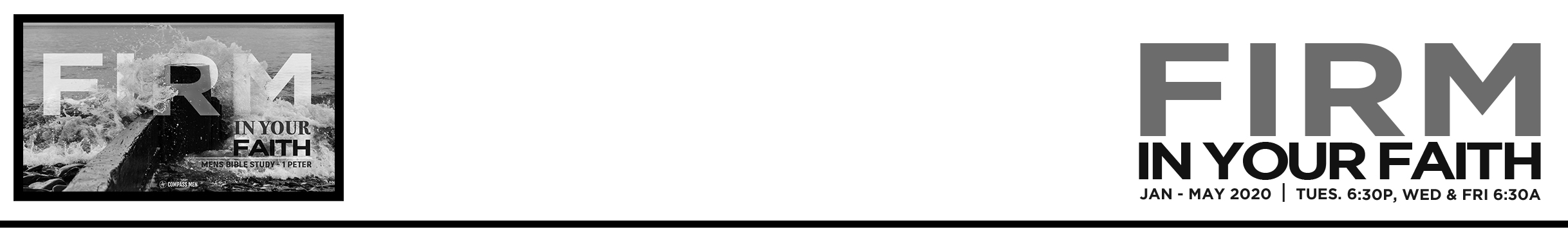 ______________________________________________________________________________________________________________________________________________________Application Questions:Read Philippians 2:1-3; Romans 12:14-21; 1 Peter 3:8-9a. How can you put these passages into practice to care for one another during this Coronavirus quarantine?Passages like Leviticus 26 and Deuteronomy 28 are all about blessings for obedience and curses for disobedience.What might the blessings for our obedience look like for us today?Some of our men have lost jobs and are suffering great need in the midst of this COVID-19 outbreak. How are they to think about this concept of blessings for obedience when it doesn’t seem like there are too many of those presently?“But the face of the Lord is against those who do evil.” The ultimate expression of this is eternal damnation of the lost in hell and the lake of fire.But how might this be seen in the present?Is it possible for believers to experience this?If not, why would Peter include this in his letter to believers?How can you use this passage to encourage or exhort a brother-in-Christ this week who may be struggling and who may not be a part of MBS?